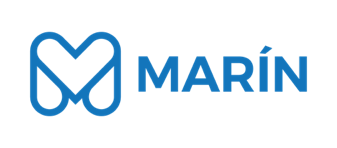 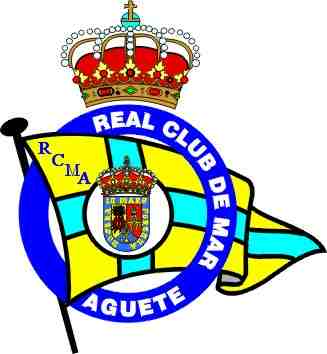                        CERTIFICACIÓN DE ELEMENTOS DE SEGURIDAD MÍNIMOS                                          OBLIGATORIOS A BORDO DEL BARCO Por la presente, declaro que a bordo de mi embarcación ________________________con nº de Vela _________________, llevo durante todo el transcurso de la XXVI REGATA NAVIDAD que organiza el RCM Aguete los días 12, 19, 26 noviembre y 10 diciembre de 2022, los siguientes elementos de seguridad exigidos en dicha regata:      En            , a               de              de 2022.                                         Comprobado recepción Comité:           				                                                                                                       Día y hora:Firmado: _______________________________ESTA HOJA FIRMADA DEBE OBRAR EN PODER DEL COMITÉ  ORGANIZADOR ANTES DE LAS 11:30 HORAS DEL DÍA 12/11/2022, SI NO, SE CONSIDERARÁ COMO “NO PARTICIPANTE” EN LA REGATA A TODOS LOS EFECTOSELEMENTOSINOCANTIDADOBS.Motor propulsor y batería separadaCantidad Mínima de combustible Motor para 2 horasLastre y equipamiento pesado, firmemente trincadoUn extintor o más, cargado y revisadoUna ó más bombas de achique manualesUn cubo  mínimo 9 litros y rabiza tantos metros como esloraUn ancla con cadena trincada vuelcoVela mayor de capa ó rizo en mayor hasta el 40% Tormentín o vela de proa con enrolladorSirena de nieblaReflector de RadarHerramientas y respetos; Sierra acero o cizalla; alicates;VHF marino, 25 W. Con canales 16, 09 y 69 1 Chaleco salvavidas  por tripulante1 GPSSalvavidas reflectante con rabiza .2 bengalas rojas de manoTeléfono móvil con batería suficiente (dar nº del mismo)                Nº: